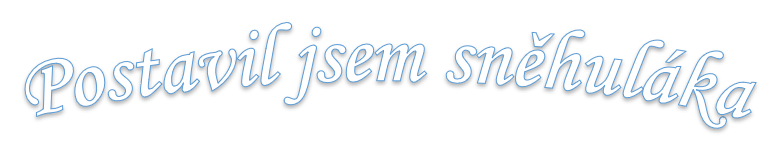 9.1. – 13.1. 2023Ačkoliv to tak za oknem nevypadá, i tak si v tomto týdnu budeme povídat o zimě, jaké jsou znaky zimy, jaké zimní sporty známe, nebo jak můžeme v zimě pomoct zvířátkům.Zacvičíme si podle videa Míši Růžičkové na písničku „Sněhulák“, procvičíme prstíky při mačkání papíru do tvaru sněhové koule, se kterou si následně také zacvičíme a také si zahrajeme pohybové hry „Na ledovou kru“, „Na Mrazíka“Překážková dráha – přenášení „sněhové koule“ na lžíciPráce na velkém tabletu v programu „iŠkolička“Vyrobíme si vločky – kresba voskem/bílou voskovkou, přetření anilinovou barvou a také si vyrobíme zimní krajinu – kresba zmizíkem do inkoustového podkladuUděláme si pokus s ledem a solí– který roztaje dříve a také budeme pozorovat, co se „vylíhne“ z ledového vajíčkaSt.d. a stř.d. budou procvičovat pomocí kartiček dějovou posloupnost, st.d. – PL „Stavba sněhuláka“St.d. PL – počítání, z kolika koulí je postavený sněhulák, zápis číslemMl.d. – PL „Sněhulák“ – spojování bodůMl.d. seznámení, st.d. nácvik písně „Postavil jsem sněhuláka“ – využití obrazového materiálu k písničce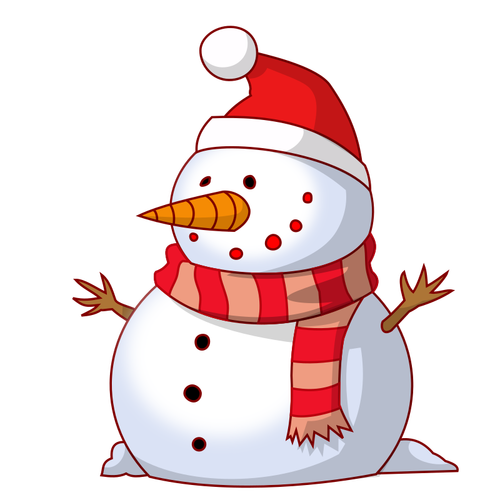 Básnička „Sněhulák“11.1. – předškoláci plavání 